FUNDACIÓN EDUCATIVA COLEGIO SAN JUAN EUDES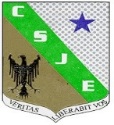 RECUPERACIÓN DE ASIGNATURA DEL TERCER PERIODOASIGNATURA: FINANCIERA   GRADO: SEXTO   AÑO: 2022DOCENTE: MADELIN CASTAÑEDA MENESES Nombre:________________________________ Grupo: _________  Fecha: ____________INDICADORES DE DESEMPEÑO: Respeta las diferencias y semejanzas con los demás y asume la responsabilidad de los actos propios.Practica una buena comunicación.INDICACIONES. El trabajo debe estar bien presentado. Este tiene un valor del 40% y la sustentación del 60%La sustentación será realizada en las fechas indicadas por coordinación.ACTIVIDADEscribe un cuento de una página sobre el valor de la responsabilidad y realiza un dibujo representativo del cuento.Realiza una historieta de mínimo 6 viñetas sobre el respeto.Escribe la importancia del valor de la escucha en:La escuela La familiaEl barrioOtra comunidad y luego realiza el dibujo de cada unoRealiza una sopa de letras con los valores necesarios para vivir en comunidad.Elabora una cartelera de una hoja de block sobre los valores del respeto, la responsabilidad y la escucha.